ЗАТВЕРДЖЕНО На засіданні кафедри цифрової економіки та бізнес-аналітикифакультету управління фінансами та бізнесуЛьвівського національного університету імені Івана Франка(протокол № 1 від 31 серпня 2022 р.)Завідувач кафедри __________ І.Б. Шевчук Силабус з навчальної дисципліни «Бізнес-аналіз ІТ-проєктів»,що викладається в межах першого (бакалаврського) рівня вищої освіти Львів 2022 р.Схема курсуВикладач____________ А.І. Старух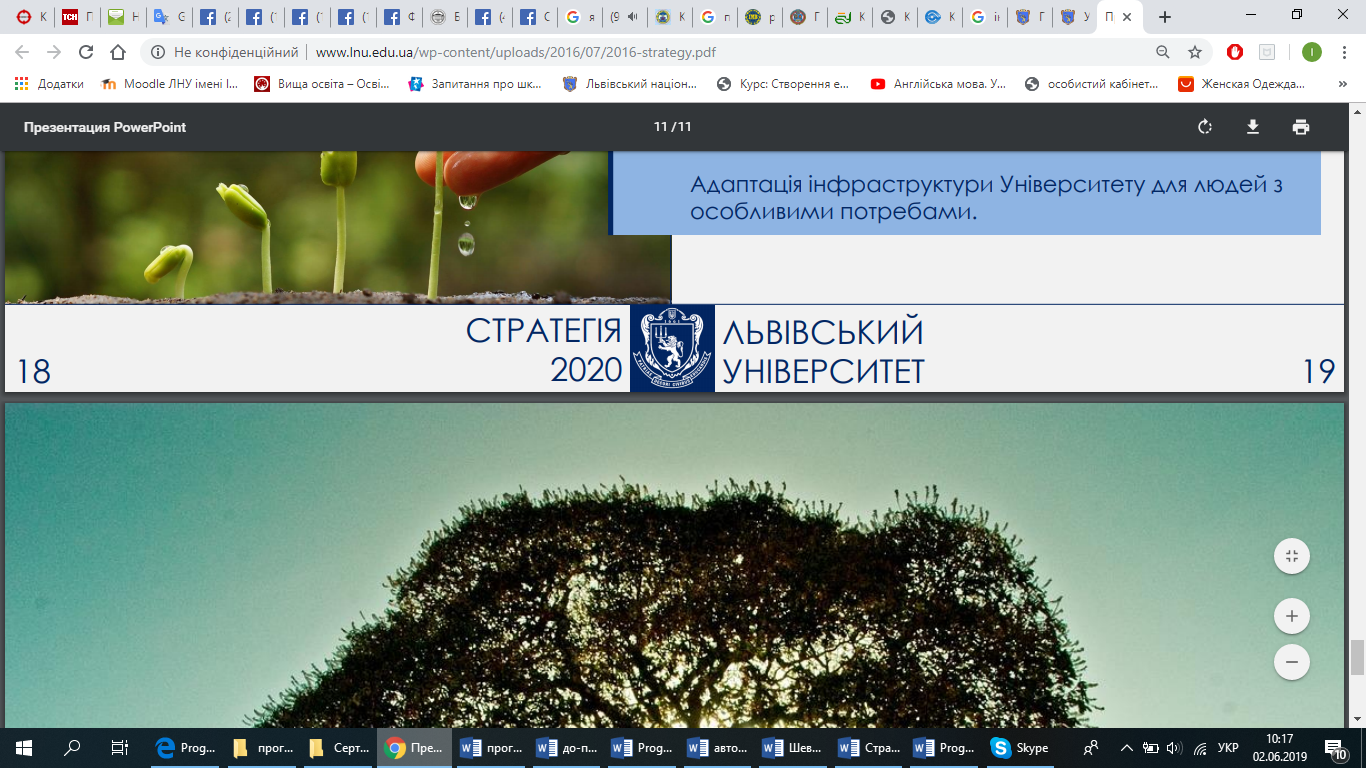 МІНІСТЕРСТВО ОСВІТИ І НАУКИ УКРАЇНИЛьвівський національний університет імені Івана ФранкаФакультет управління фінансами та бізнесуКафедра цифрової економіки та бізнес-аналітики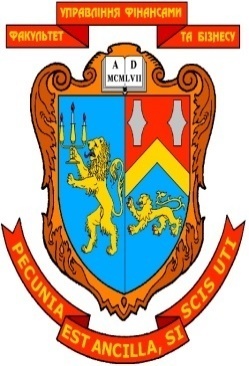 Силабус навчальної дисципліни«Бізнес-аналіз ІТ-проєктів»Адреса викладання дисципліним. Львів, вул. Коперника, 3Факультет та кафедра, за якою закріплена дисциплінаФакультет управління фінансами та бізнесуКафедра цифрової економіки та бізнес-аналітикиГалузь знань, шифр та назва спеціальності-Викладачі дисципліниСтарух Анна Ігорівна, к.е.н., доцент, доцент кафедри цифрової економіки та бізнес-аналітикиКонтактна інформація викладачівМоб. телефон: +38(063)-39-31-527Електронні скриньки: anniyta.star@gmail.com;anna.starukh@lnu.edu.uaViber: 063-39-31-527;  Telegram: Anna Starukh, 063-39-31-527Messenger: Анна Старух;  Skype: Анна СтарухСторінка викладача: https://financial.lnu.edu.ua/employee/starukh-a-i Місце знаходження: м. Львів, вул. Коперника, 3; кім. 508 (кафедра цифрової економіки та бізнес-аналітики)Консультації з питань навчання по дисципліні відбуваютьсяЩосереди, 14:30-14:50 год. (вул. Коперника, 3, ауд. 302) Консультації в день проведення лекцій/лабораторних занять (за попередньою домовленістю). Можливі он-лайн консультації через Skype, Viber, Telegram. Для погодження часу он-лайн консультацій слід писати на електронну пошту викладача або дзвонити.Сторінка курсуhttps://financial.lnu.edu.ua/course/biznes-analiz-it-proektiv-treninh-kursПлатформа MOODLE: https://e-https://e-learning.lnu.edu.ua/course/view.php?id=4623Інформація про дисциплінуКурс розроблено таким чином, щоб надати здобувачам вищої освіти необхідні знання для набуття і прикладного використання компетентностей, обов’язкових для того, щоб стати фахівцем із застосування інформаційних технологій у різних сегментах економіки, управління й бізнесу, розробки універсальних й спеціалізованих комп’ютерних програм, а також посісти конкурентоздатну позицію на ринку праці. Тому у курсі розглянуто основні принципи бізнес-аналізу в ІТ-проєктах та роль бізнес-аналізу у розробці програмного забезпечення.Коротка анотація дисципліниДисципліна «Бізнес-аналіз ІТ-проєктів» є вибірковою дисципліною, яка викладається в VII семестрі в обсязі 4 кредити (за Європейською Кредитно-Трансферною Системою ECTS).Мета та цілі дисципліниМета вивчення дисципліни «Бізнес-аналіз ІТ-проектів» – це допомогти студентам отримати знання та практичні навички формування дієвої бізнес-моделі на різних стадіях розвитку підприємства. Формування знань і навичок, необхідних для розв'язування задач бізнес-аналізу з застосуванням персонального комп'ютера й сучасного програмною забезпечення.Завданнями навчальної дисципліни «Бізнес-аналіз ІТ-проектів» є: вивчення основних положень, понять і категорій, що відносяться до бізнес-аналізу та бізнес-процесів компанії;  формування комплексу взаємопов’язаних компетенцій в сфері пошуку і впровадження передового досвіду в формуванні бізнес-процесів компанії; вивчення процесу безперервного вдосконалення бізнес-процесів; вивчення основних аспектів роботи бізнес-аналітика в гнучких умовах розробки продукту; формування вмінь з’ясовувати вимоги (бізнес-вимоги, користувацькі вимоги, функціональні та нефункціональні вимоги) та правильно їх описувати; визначення пріоритезації вимог; а також визначення необхідного інструментарію залежно від проекту та домену. Література для вивчення дисципліниОсновна:A Guide to the Business Analysis Body of Knowledge® (BABOK® Guide. International Institute of Business Analysis, Toronto, Ontario, Canada.КарлВігерсРозробкавимог до программного забезпеченняМайкКон. User Stories Applied: For Agile Software Development (The Addison-Wesley Signature Series). (Історіїкористувачів: гнучкарозробкапрограмногозабезпечення). 2020. С.256DeanLeffingwell, DonWidrig. Принципироботи з вимогами до програмногозабезпечення. Уніфікованийпідхід.Business Analysis Techniques: 72 Essential Tools for Success — ДебраПол, ДжеймсКедл, іПолТернерAgile Software Requirements: Lean Requirements Practices for Teams, Programs, and the Enterprise by Dean LeffingwellUML. Основи. Короткий посібник з стандартному мовиоб’єктногомоделюванняМартінФаулерDeanLeffingwell, DonWidrig. Принципироботи з вимогами до програмногозабезпечення. УніфікованийпідхідІсторіїкористувачів: гнучкарозробкапрограмногозабезпечення — Майк КонUser Story Mapping: Discover the Whole Story, Build the Right Product by Jeff PattonЧерняк О.І., Захарченко П.В. Інтелектуальнийаналізданих: підручник. – К.:  Знання, 2014. – 599 с.Сорока П.М., Харченко В.В. Інформаційнісистемиуменеджменті.  Практикум: Навч. посіб. – К.: Вид-во ТОВ «АграрМедіаГруп», 2015. – 358 с.Барроу К. Бізнес-план : практичнийпосібник / Барроу К., Барроу П., Браун Р. ; пер. з 4-го англ. вид. – К. :Знання, 2005.Величко В. Етапи розробки бізнес-плану підприємства// Економіка України. – 2012. - № 5. - С. 42-48.Посібник з питань Проектного Менеджменту (українськоюмовою): Пер. з англ. / Під ред. С.Д. Бушуєва, 2-і видання, перероб. - К.: Видавничийбудинок "ДіловаУкраїна", 2000. - 198с.Допоміжна:Боггс М., Боггс У. UML и RationalRose 2002. М.: СОЛОН-Пресс, 2002.Нетепчук В.В., Управліннябізнес-процесами: Навч. посібник. – Рівне: НУВГП, 2014. – 158 с. Книги з бізнес-аналізу.URL: https://e5.ua/ru/blogpost/8-must-read-knig-z-biznes-analizu/Для чого потрібен бізнес-аналіз і хто такі  бізнес-аналітики. URL: https://training.epam.ua/#!/News/252?lang=uaХто такий бізнес-аналітик. URL: https://www.intellias.ua/blog/intellias-ba-specialists-overviewТривалість курсу120 год.Обсяг курсу48 годин аудиторних занять. З них 16 годин лекцій, 32 години лабораторних занять та 72 години самостійної роботиОчікувані результати навчанняПри вивченні дисципліни «Бізнес-аналіз ІТ-проєктів» здобувачі вищої освіти набувають такі компетентності (здатність):Інтегральна Компетентність (ІК):ІК1 – Здатність розв’язувати складні спеціалізовані задачі та практичні проблеми в економічній сфері, які характеризуються комплексністю та невизначеністю умов, що передбачає застосування теорій та методів економічної науки.Загальні компетентності (ЗК):ЗК4 − Здатність застосовувати знання у практичних ситуаціях. ЗК6 − Здатність спілкуватися іноземною мовою. ЗК7 − Навички використання інформаційних і комунікаційних технологій. ЗК8 − Здатність до пошуку, оброблення та аналізу інформації з різних джерел. ЗК10 − Здатність бути критичним і самокритичним.Спеціальні (фахові) компетентності (СК):СК1 − Здатність виявляти знання та розуміння проблем предметної області, основ функціонування сучасної економіки на мікро-, мезо-, макро- та міжнародному рівняхСК6 − Здатність застосовувати економіко-математичні методи та моделі для вирішення економічних задач.СК12 − Здатність самостійно виявляти проблеми економічного характеру при аналізі конкретних ситуацій, пропонувати способи їх вирішення. СК14 − Здатність поглиблено аналізувати проблеми і явища в одній або декількох професійних сферах з врахуванням економічних ризиків та можливих соціально-економічних наслідків. СК15 − Здатність використовувати пакети прикладних програм для аналізу та прогнозування соціально-економічних явищ, а також моделювання бізнес-процесів і результатів діяльності економічних об’єктів. СК16 − Здатність до аналізу, синтезу й оптимізації інфор- 10 маційних систем та технологій з використанням математичних моделей і методів. СК17 − Здатність управляти та користуватися сучасними інформаційно-комунікаційними системами та технологіями.Програмні результати навчання:ПР01 – Асоціювати себе як члена громадянського суспільства, наукової спільноти, визнавати верховенство права, зокрема у професійній діяльності, розуміти і вміти користуватися власними правами і свободами, виявляти повагу до прав і свобод інших осіб, зокрема, членів колективу. ПР02 − Відтворювати моральні, культурні, наукові цінності, примножувати досягнення суспільства в соціально-економічній сфері, пропагувати ведення здорового способу життя. ПР03 − Знати та використовувати економічну термінологію, пояснювати базові концепції мікро- та макроекономіки. ПР04 − Розуміти принципи економічної науки, особливості функціонування економічних систем. ПР05 − Застосовувати аналітичний та методичний інструментарій для обґрунтування пропозицій та прийняття управлінських рішень різними економічними агентами (індивідуумами, домогосподарствами, підприємствами та органами державної влади). ПР06 − Використовувати професійну аргументацію для донесення інформації, ідей, проблем та способів їх вирішення до фахівців і нефахівців у сфері економічної діяльності. ПР07 − Пояснювати моделі соціально-економічних явищ з погляду фундаментальних принципів і знань на основі розуміння основних напрямів розвитку економічної науки.ПР09 − Усвідомлювати основні особливості сучасної світової та національної економіки, інституційної структури, напрямів соціальної, економічної та зовнішньоекономічної політики держави. ПР11 − Вміти аналізувати процеси державного та ринкового регулювання соціально-економічних і трудових відносин.ПР13 − Ідентифікувати джерела та розуміти методологію визначення і методи отримання соціально-економічних даних, збирати та аналізувати необхідну інфорПР15 − Демонструвати базові навички креативного та критичного мислення у дослідженнях та професійному спілкуванні. ПР16 − Вміти використовувати дані, надавати аргументацію, критично оцінювати логіку та формувати висновки з наукових та аналітичних текстів з економіки.ПР19 − Використовувати інформаційні та комунікаційні технології для вирішення соціально-економічних завдань, підготовки та представлення аналітичних звітів. ПР20 − Оволодіти навичками усної та письмової професійної комунікації державною та іноземною мовами. ПР21 − Вміти абстрактно мислити, застосовувати аналіз та синтез для виявлення ключових характеристик економічних систем різного рівня, а також особливостей поведінки їх суб’єктів.ПР23 − Показувати навички самостійної роботи, демонструвати критичне, креативне, самокритичне мислення. ПР24 − Демонструвати здатність діяти соціально відповідально та свідомо на основі етичних принципів, цінувати та поважати культурне різноманіття, індивідуальні відмінності людей. ПР25 − Розуміти структуру, основні принципи діяльності та бізнес-процеси суб’єктів ІТ-індустрії. ПР26 − Визначати необхідні комп’ютерні програми та засоби візуальної аналітики для обробки великих масивів даних з метою виявлення нових закономірностей та тенденцій. ПР27 − Володіти навичками розробки, використання та супроводу баз даних, програмних продуктів та web-аплікацій для організації економічної діяльності в мережі Інтернет та інформатизації всіх сфер життєдіяльності суспільства.Вивчення навчальної дисципліни «Бізнес-аналіз ІТ-проектів» передбачає досягнення такого кваліфікаційного рівня підготовки бакалавра, за якого він повинен:а) знатизагальне поняття про бізнес-аналіз;хто такий бізнес-аналітик;цілі і задачі бізнес-аналізу;типи, види бізнес-процесів;етапи проведення бізнес-аналізу;процесс SDLC;техніки роботи зі стейкхолдерами;техніки пріоритизації;різні типи діаграм та їх застосування;різні види прототипування;б) умітичітко формулювати цілі та задачі, на основі наявної інформації;аналізувати бізнес-процеси;проводити аналіз стейкхолдерів;здійснювати планування та організацію основних етапів бізнес-аналізу;з'яовувати бізнес-вимоги, користувацькі аимоги, функціональні вимоги та нефункціональні вимоги;пріоритезувати вимоги;складати Business Model Canvas;визначати обсяг робіт щодо MVP;писати user story;будувати use case diagram;розробляти модель бізнес-процесу за допомогою різного інструментарію.Ключові словаБізнес-аналіз, бізнес-вимоги, стейкхолдер, користувацькі вимоги, моделювання, бізнес-процес, прототип, актор. Формат курсуОчний Проведення лекцій, лабораторних  робіт та консультації для кращого розуміння тем.Викладання навчальної дисципліни передбачає поєднання традиційних форм аудиторного навчання з елементами електронного навчання, в якому використовуються спеціальні інформаційні технології, такі як комп’ютерна графіка, аудіо та відео, інтерактивні елементи, онлайн консультування і т.п. ТемиПодано у формі Схеми курсуПідсумковий контроль, формаЗалік в кінці семестру/комбінований (тест).Оцінка складається із кількості балів нарахованих за: здачу лабораторних занять, виконання самостійних робіт та індивідуального завдання, написання контрольної модульної роботи. Передбачено проходження повторного курсу.Методи контролю: спостереження за навчальною діяльністю здобувачів вищої освіти, усне опитування, письмовий контроль, тестовий контроль, виконання навчальних та індивідуальних завдань. ПререквізитиДля вивчення курсу студенти потребують базових знань з дисциплін «Технології антикризового та інтелектуального управління бізнесом» та, «Технології проектування та адміністрування БД і СД», «WEB-дизайн та WEB-програмування», «Алгоритмізація та програмування», «Життєвий цикл програмного забезпечення» достатніх для: а) сприйняття категоріального апарату бізнес-аналізу ІТ-проєктів; б) оперування методами професійної дискусії для формування власної арґументованої позиції.Навчальні методи та техніки, які будуть використовуватися під час викладання курсуПрезентація, лекція-бесіда, лекція-візуалізація, колаборативне навчання (форми – групові проекти, спільні розробки і т. д.), проектно-орієнтоване навчання, навчальна дискусія, мозкова атака, кейс-метод, демонстрування, самостійна робота, лабораторні роботи, метод порівняння, метод узагальнення, метод конкретизації, метод виокремлення основного, обговорення, робота над помилками, Необхідне обладнанняВивчення курсу потребує використання загальновживаного ПЗ та ОС. Мультимедійна дошка, проектор.Критерії оцінювання (окремо для кожного виду навчальної діяльності)Оцінювання проводиться за 100-бальною шкалою. Бали нараховуються за наступним співвідношенням: лабораторні роботи: 35% семестрової оцінки; максимальна кількість балів – 35;індивідуальне науково-дослідне завдання: 15% семестрової оцінки; максимальна кількість балів –15;самостійна робота: 15% семестрової оцінки; максимальна кількість балів – 15; заліковий модульний контроль: 35% семестрової оцінки; максимальна кількість балів – 35; Підсумкова максимальна кількість балів – 100. Академічна доброчесність: Очікується, що роботи студентів будуть їх оригінальними дослідженнями чи міркуваннями. Відсутність посилань на використані джерела, фабрикування джерел, списування, втручання в роботу інших студентів становлять, але не обмежують, приклади можливої академічної недоброчесності. Виявлення ознак академічної недоброчесності в практичній (письмовій) роботі студента є підставою для її незарахуванння викладачем, незалежно від масштабів плагіату чи обману. Відвідання занять є важливою складовою навчання. Очікується, що всі студенти відвідають усі лекції і лабораторні зайняття курсу. Студенти мають інформувати викладача про неможливість відвідати заняття. У будь-якому випадку студенти зобов’язані дотримуватися усіх строків визначених для виконання усіх видів робіт, передбачених курсом. Література. Уся література, яку студенти не зможуть знайти самостійно, буде надана викладачем виключно в освітніх цілях без права її передачі третім особам. Студенти заохочуються до використання також й іншої літератури та джерел, яких немає серед рекомендованих.Політика виставлення балів. Враховуються бали набрані на поточному тестуванні, самостійній роботі та бали підсумкового тестування. При цьому обов’язково враховуються присутність на заняттях та активність студента під час лабораторного заняття; недопустимість пропусків та запізнень на заняття; користування мобільним телефоном, планшетом чи іншими мобільними пристроями під час заняття в цілях не пов’язаних з навчанням; списування та плагіат; несвоєчасне виконання поставленого завдання і т. ін.Жодні форми порушення академічної доброчесності не толеруються.Питання до заліку чи екзамену.Що таке бізнес-аналітика. Види аналізу. Хто такий бізнес-аналітик. Завдання бізнес-аналізу. Методи бізнес-аналізуЩо повинен знати аналітик. Процес SDLC. Техніки збору інформації.Аналіз вимог. Аналіз документів. Інтерв’ю. Бенчмаркінг, як основа аналізу конкурентів.Збір та аналіз бізнес вимог. Оформлення бізнес вимог. Техніки роботи з стейкхолдерами. Business Model Canvas. Stakeholder matrix. Vision and scope document.User-персони і як їх сформувати. User-story та як їх писати. Story-mapping як інструмент пріоритезації та скоупу.Декомпозиція, її види та інструменти. Функціональні вимоги.Нефункціональні  вимоги. Backlog та як його організувати. Робота з change requests. Контекстна діаграма. Use-case-діаграма. Діаграма As Is та діаграма To Bе. Process Flow.Типи прототипів. Прототипування для БА. Інструменти та техніки.ОпитуванняАнкету-оцінку з метою оцінювання якості курсу буде надано по завершенню курсу.Тиждень / дата / год.Тема, план, короткі тезиФорма діяльності (заняття)Література.Ресурси в інтернетіЗавдання, год.Термін виконання123456Тиж. 11 год.Тема 1. Вступ до бізнес-аналізу.ЛекціяОсн. [1-15].Додатк. [1-5].Основні визначення. Що таке бізнес-аналітика. Види аналізу. Хто такий бізнес-аналітик. Завдання, методи бізнес-аналізу. Що повинен знати аналітик. Процес SDLC. До проведеннянаступногоаудиторного заняття за розкладомТиж. 12 год.Тема 1. Вступ до бізнес-аналізу.Лабораторне заняттяОсн. [1-15].Додатк. [1-5].Лабораторна робота. Тема 1. Вступ до бізнес-аналізу.До проведеннянаступногоаудиторного заняття за розкладомТиж. 22 год.Тема 1. Вступ до бізнес-аналізу.Лабораторне заняттяОсн. [1-15].Додатк. [1-5].Лабораторна робота. Тема 1. Вступ до бізнес-аналізу.До проведеннянаступногоаудиторного заняття за розкладомТиж. 3 2 год.Тема 2. Техніка збору вимог в бізнес-аналізі.ЛекціяОсн. [1-15].Додатк. [1-5].Техніки збору інформації та аналіз вимог. Аналіз документів. Інтерв’ю. Бенчмаркінг, як основа аналізу конкурентів. Допроведеннянаступногоаудиторного заняття за розкладомТиж. 32 год.Тема 2. Техніка збору вимог в бізнес-аналізі.Лабораторне заняттяОсн. [1-15].Додатк. [1-5].Лабораторна робота. Тема 2. Техніка збору вимог в бізнес-аналізі.До проведеннянаступногоаудиторного заняття за розкладомТиж. 42 год.Тема 2. Техніка збору вимог в бізнес-аналізі.Лабораторне заняттяОсн. [1-15].Додатк. [1-5].Лабораторна робота. Тема 2. Техніка збору вимог в бізнес-аналізі.До проведеннянаступногоаудиторного заняття за розкладомТиж. 52 год.Тема 3. Бізнес-вимоги (Business Requirements). Stakeholder Management. Business Model CanvasЛекціяОсн. [1-15].Додатк. [1-5].Збір та аналіз бізнес вимог. Оформлення бізнес вимог. Техніки роботи з стейкхолдерами. Business Model Canvas. Stakeholder matrix. Vision and scope document.До проведеннянаступногоаудиторного заняття за розкладомТиж. 52 год.Тема 3. Бізнес-вимоги (Business Requirements). Stakeholder Management. Business Model CanvasЛабораторне заняттяОсн. [1-15].Додатк. [1-5].Лабораторна робота. Тема 3. Бізнес-вимоги (Business Requirements). Stakeholder Management. Business Model CanvasДо проведеннянаступногоаудиторного заняття за розкладомТиж. 62 год.Тема 3. Бізнес-вимоги (Business Requirements). Stakeholder Management. Business Model CanvasЛабораторне заняттяОсн. [1-15].Додатк. [1-5].Лабораторна робота. Тема 3. Бізнес-вимоги (Business Requirements). Stakeholder Management. Business Model CanvasДо проведеннянаступногоаудиторного заняття за розкладомТиж. 72 год.Тема 4. Користуваціні вимоги (User Requirements).ЛекціяОсн. [1-15].Додатк. [1-5].User-персони і як їх сформувати. User-story та як їх писати. Story-mapping як інструмент пріоритезації та скоупу. До проведеннянаступногоаудиторного заняття за розкладомТиж. 72 год.Тема 4. Користуваціні вимоги (User Requirements).Лабораторне заняттяОсн. [1-15].Додатк. [1-5].Лабораторна робота. Тема 4. Користуваціні вимоги (User Requirements).До проведеннянаступногоаудиторного заняття за розкладомТиж. 82 год.Тема 4. Користуваціні вимоги (User Requirements).Лабораторне заняттяОсн. [1-15].Додатк. [1-5].Лабораторна робота. Тема 4. Користуваціні вимоги (User Requirements).До проведеннянаступногоаудиторного заняття за розкладомТиж. 92 год.Тема 5. Вимоги до рішення (Solution requirements)ЛекціяОсн. [1-15].Додатк. [1-5].Декомпозиція, її види та інструменти. Функціональні та нефункціональні  вимоги. До проведеннянаступногоаудиторного заняття за розкладомТиж. 92 год.Тема 5. Вимоги до рішення (Solution requirements)Лабораторне заняттяОсн. [1-15].Додатк. [1-5].Лабораторна робота. Тема 5. Вимоги до рішення (Solution requirements)До проведеннянаступногоаудиторного заняття за розкладомТиж. 102 год.Тема 5. Вимоги до рішення (Solution requirements)Лабораторне заняттяОсн. [1-15].Додатк. [1-5].Лабораторна робота. Тема 5. Вимоги до рішення (Solution requirements)-Тиж. 112 год.Тема 6. Управління вимогами як бізнес-процес.ЛекціяОсн. [1-15].Додатк. [1-5].Backlog та як його організувати. Робота з change requests. Техніки пріоритезації. До проведеннянаступногоаудиторного заняття за розкладомТиж. 112 год.Тема 6. Управління вимогами як бізнес-процес.Лабораторне заняттяОсн. [1-15].Додатк. [1-5].Лабораторна робота. Тема 5. Вимоги до рішення (Solution requirements)До проведеннянаступногоаудиторного заняття за розкладомТиж. 122 год.Тема 6. Управління вимогами як бізнес-процес.Лабораторне заняттяОсн. [1-15].Додатк. [1-5].Лабораторна робота. Тема 5. Вимоги до рішення (Solution requirements)До проведеннянаступногоаудиторного заняття за розкладомТиж. 132 год.Тема 7. Моделювання бізнес-процесівЛекціяОсн. [1-15].Додатк. [1-5].Контекстна діаграма. Use-case-діаграма. Діаграма As Is vs To Bе. Process Flow.До проведеннянаступногоаудиторного заняття за розкладомТиж. 132 год.Тема 7. Моделювання бізнес-процесі.Лабораторне заняттяОсн. [1-15].Додатк. [1-5].Лабораторна робота. Тема 7. Моделювання бізнес-процесівДо проведеннянаступногоаудиторного заняття за розкладомТиж. 142 год.Тема 7. Моделювання бізнес-процесівЛабораторне заняттяОсн. [1-15].Додатк. [1-5].Лабораторна робота. Тема 7. Моделювання бізнес-процесівДо проведеннянаступногоаудиторного заняття за розкладомТиж. 152 год.Тема 8. Інструменти для створення прототипів.ЛекціяОсн. [1-15].Додатк. [1-5].Типи прототипів. Прототипування для БА. Інструменти та техніки.До проведеннянаступногоаудиторного заняття за розкладомТиж. 152 год.Тема 8. Інструменти для створення прототипів.Лабораторне заняттяОсн. [1-15].Додатк. [1-5].Лабораторна робота. Тема 8. Інструменти для створення прототипів.До проведеннянаступногоаудиторного заняття за розкладомТиж. 162 год.Заліковий модульЗаліковий модульОсн. [1-15].Додатк. [1-5].2 год.-